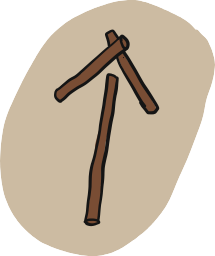 Gå den veien pilen peker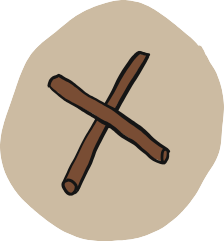 Ikke gå denne veien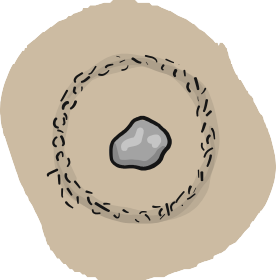 Gå hjemDvs tilbake til start/speiderhytta el.l.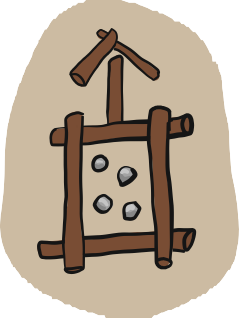 Brev gjemt i pilens retningSå mange skritt som det er steiner, kongler eller annet i firkanten.